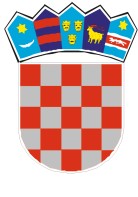 REPUBLIKA HRVATSKA OPĆINSKI KAZNENI SUD U ZAGREBU Ilica – Selska, Ilica 207, 10 000 Zagreb Broj telefona: 01/3477-291 MB: 2279223 OIB: 64719361972 Broj: 41 Su-138/2023 ISPRAVAK POZIVA NA DOSTAVU PONUDAza provedbu postupka jednostavne nabave nabava osobnog vozila putem financijskog leasinga Evidencijski broj nabave: 6/23Zagreb, 21. travnja 2023.U pozivu na dostavu ponuda za provedbu postupka jednostavne nabave za nabavu osobnog vozila putem financijskog leasinga, evidencijski broj  nabave: 6/23, poslovni broj: 41 Su-138/2023 od 14. travnja 2023., radi omaške u pisanju, točka 2., podtočka 2.1.:"Ukoliko ponuditelj nudi vozilo do godinu dana starosti, vozilo ne smije imati više od prijeđenih 15.000 km. " mijenja se i glasi:"Ukoliko ponuditelj nudi vozilo do godinu dana starosti, vozilo ne smije imati više od prijeđenih 5.000 km."U ostalom dijelu Poziva na dostavu ponuda za provedbu postupka jednostavne nabave za nabavu osobnog vozila putem financijskog leasinga, evidencijski broj nabave: 6/23, poslovni broj: 41 Su-138/2023 od 14. travnja 2023., ostaje neizmijenjen.						OPĆINSKI KAZNENI SUD U ZAGREBU